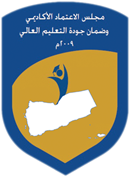 Prepared by: ------------------------------------------------------------------------------Date of preparation: Program Specification Document	1Annex- 1, Survey of Similar Accredited Programs at National and International Universities (Benchmarks) 	21Annex- 2, Survey of PILOs for Similar Accredited Programs at National and International Universities 	22Annex- 3, Survey of Number of Courses and Credit Hours of Similar Programs 	23Annex- 4, Comparison of Program Courses and Similar Programs Courses	25Annex- 5, Coding System 	28Annex- 6, Matrix of Mapping Program PILO's with Courses 	29Annex- 7, CVs for the Preparation Committee	33*  *  *  Alignment of PILOS and program objectives* L= lecture ** T=tutorial/seminar, *** P= lab/workshop/training/clinicalReAnnex- 1, Survey of Similar Accredited Programs at National and International Universities (Benchmarks)Annex- 2, Survey of PILOs for Similar Accredited Programs at National and International Universities  Annex- 3, Survey of Number of Courses and Credit Hours of Similar Programs Annex- 4, Comparison of Program Courses and Similar Programs CoursesAnnex- 5, Coding System(Depends of the University coding system)Annex- 6, Matrix of Mapping Program PILO's with Courses	I =Introduced;   P=Practiced;  M/A=Mastered/AdvancedAnnex- 7, CVs for the Preparation CommitteeAttached separately.ContentsGeneral Information:General Information:General Information:Program NameProgram TypeTotal Credit HoursProgram PeriodAwarding InstitutionAwarded DegreeStudy System:Teaching languageDepartments participating in the program:Location of teaching:Date of current development of the program:Qualification required for admissionPrepared by:Council Approval DateStarting date of teaching: Introduction:Introduction:Introduction:-----------------------------------------------------------------------------------------------------------------------------------------------------------------------------------------------------------------------------------------------------------------------------------------------------------------------------------------------------------------------------------------------------------------------.Promising Jobs:----------------------------------------------------------------------------------------------------------------------------------------------------------------------------------------------------------------------------------------------------------------------------------------------------------------------------------------------------------------------------------------------------------------------------------------------------------------------------------------------------------------------------------------------------------------------------------------------------------------------------------------------.Promising Jobs:----------------------------------------------------------------------------------------------------------------------------------------------------------------------------------------------------------------------------------------------------------------------------------------------------------------------------------------------------------------------------------------------------------------------------------------------------------------------------------------------------------------------------------------------------------------------------------------------------------------------------------------------.Promising Jobs:-----------------------------------------------------------------------------------------------------------------------------------------------------------------------------------------------------------------------University Vision, Mission, and Objectives:University vision:-------------------------------------------------------------------------------------------------------------------------------------------------------------------------------------------------------------------------------------- University mission:-------------------------------------------------------------------------------------------------------------------------------------------------------------------------------------------------------------------------------------.---------------------------------------------------------------------------------------------------------------------------------------------------------------------------------------.University Objectives:…………………………………………………………………………………………..…………………………………………………………………………………………..…………………………………………………………………………………………...…………………………………………………………………………………………...……………………………………………………………………………………………………………………………………………………………………………………………………………………………………………………………………………………….……………………………………………………………………………………………..Faculty Vision, Mission, and Objectives:Vision:------------------------------------------------------------------------------------------------------------------------------------------------------------------------------------------------------------------------------.Mission:------------------------------------------------------------------------------------------------------------------------------------------------------------------------------------------------------------------------------.Faculty Objectives:  1-	…………………………………………………………………………………………..2-	…………………………………………………………………………………………..3-	…………………………………………………………………………………………...4-	…………………………………………………………………………………………...5-	……………………………………………………………………………………………6-	……………………………………………………………………………………………7-	…………………………………………………………………………………………….8-	……………………………………………………………………………………………..Department Vision, Mission, and Objectives : Vision of the Department :------------------------------------------------------------------------------------------------------------------------------------------------------------------------------------------------------------------------------.Mission of the Department:------------------------------------------------------------------------------------------------------------------------------------------------------------------------------------------------------------------------------.Objectives of the Department:---------------------------------------------------------------------------------------------------------------------------------------------------------------------------------------------------------------------------------------------------------------------------------------------------------------------------------------------------------------------------------------------------------------------------------------------------------------------------------------------------------------------------------------------------------------------------------------------------------------------------------------------------------------------------------------------------------------------------------------------------------------------------------------------------------------------------------  Program Mission and Objectives:Program Mission:------------------------------------------------------------------------------------------------------------------------------------------------------------------------------------------------------------------------------. Program Objectives:--------------------------------------------------------------------------------------------------------------------------------------------------------------------------------------------------------------------------------------------------------------------------------------------------------------------------------------------------------------------------------------------------------------------------------------------------------------------------------------------------------------------------------------------------------------------------------------------------------------------------------------------------------------------------------------------------------------------------------------------------------------------------------------------------Program Standards & Benchmarks:Academic Standards: ----------------------------------------------------------------------------------------------------------------------------------------------------------------------------------------------------------------------------Annex- 2, Academic Standards Curriculum Criteria of Accreditation BoardAnnex- 3, Unified Regulations for Student Affairs, Ministry of Higher Education and Scientific ResearchProgram Benchmarks:-------------------------------------------------------------------------------------------------------------------------------------------------------------------------------------------------.https://www. ----------------------------------------------------------------------------------------------------------------------------------------------------------------------------------------------------------------------.https://www. ----------------------------------------------------------------------------------------------------------------------------------------------------------------------------------------------------------------------.https://www. ----------------------------------------------------------------------------------------------------------------------------------------------------------------------------------------------------------------------.https://www. ----------------------------------------------------------------------------------------------------------------------------------------------------------------------------------------------------------------------.https://www. ---------------------Graduate Attributes:Upon successful completion of an undergraduate -------------------- program, graduates will be able to: -------------------------------------------------------------------------------------------------------------------------------------------------------------------------------------------------.-------------------------------------------------------------------------------------------------------------------------------------------------------------------------------------------------.-------------------------------------------------------------------------------------------------------------------------------------------------------------------------------------------------.-------------------------------------------------------------------------------------------------------------------------------------------------------------------------------------------------.-------------------------------------------------------------------------------------------------------------------------------------------------------------------------------------------------.-------------------------------------------------------------------------------------------------------------------------------------------------------------------------------------------------.Program Intended Learning Outcomes (PILOs):A. Knowledge and Understanding:Upon successful completion of the undergraduate ------------------------ Program, the graduates will be able to:A1. -------------------------------------------------------------------------------------------------------------------.A2. -------------------------------------------------------------------------------------------------------------------.A3. -------------------------------------------------------------------------------------------------------------------.B. Cognitive/ Intellectual Skills:Upon successful completion of the undergraduate ---------------- Engineering Program, the graduates will be able to:B1. -----------------------------------------------------------------------------------------------------------------.B2. -----------------------------------------------------------------------------------------------------------------.B3. -----------------------------------------------------------------------------------------------------------------.C. Practical and Professional Skills:Upon successful completion of the undergraduate ------------------------ Program, the graduates will be able to:C1. -------------------------------------------------------------------------------------------------------------------.C2. -------------------------------------------------------------------------------------------------------------------.C3. -------------------------------------------------------------------------------------------------------------------.D. General and Transferable Skills:Upon successful completion of the undergraduate ------------------------ Program, the graduates will be able to:D1. -------------------------------------------------------------------------------------------------------------------.D2. -------------------------------------------------------------------------------------------------------------------.D3. -------------------------------------------------------------------------------------------------------------------..Program PILOsProgram ObjectivesProgram ObjectivesProgram ObjectivesProgram ObjectivesProgram ObjectivesProgram PILOsPObj1PObj2PObj3PObj4PObj5A1√A2A3B1B2B3C1C2C3D1D2D3Teaching StrategyDescriptionAssessment StrategyDescriptionAlignment of Program Intended Learning Outcomes (PILOs) to Teaching Strategies and Assessment Methods:PILOsTeaching StrategyAssessment MethodsKnowledge and UnderstandingA1, A2, A3Intellectual SkillsB1, B2, B3Professional & practical skillsC1, C2, C3General & Transferable SkillsD1, D2, D3 Project Assessment:Each project will be assessed as follows:Training Course Assessment (if any):The training course will be assessed through:	Program Structure:NoRequirementsNo. ofCoursesCreditHoursRational Weight %University RequirementsCompulsory-------%University RequirementsElective-------%Faculty RequirementsCompulsory-------%Faculty RequirementsElective-------%Department RequirementsCompulsory-------%Department RequirementsElective-------%Program RequirementsCompulsory-------%Program RequirementsElective-------%Field Training (if any)Compulsory-------%Research Project CoursesCompulsory-------%Total:----100%University Requirements Compulsory Courses No.Level-Sem.Course CodeCourse Nameاسم المقررCr. Hrs.L*T**P***Prerequisites, Co-requisitesTotalElective Courses:   Elective Courses:   Elective Courses:   Elective Courses:   Elective Courses:   Elective Courses:   Elective Courses:   Elective Courses:   Elective Courses:   Elective Courses:   No.Level-Sem.Course CodeCourse Nameاسم المقررCr. Hrs.L*T**P***Prerequisites, Co-requisitesTotalFaculty Requirements Compulsory Courses No.Level-Sem.Course CodeCourse Nameاسم المقررCr. Hrs.LTPPrerequisites, Co-requisites123456789TotalElective Courses:Elective Courses:Elective Courses:Elective Courses:Elective Courses:Elective Courses:Elective Courses:Elective Courses:Elective Courses:Elective Courses:Elective Courses:No.Level-Sem.Course CodeCourse Nameاسم المقررCr. Hrs.Cr. Hrs.L*T**P***Prerequisites, Co-requisitesPrerequisites, Co-requisitesTotalDepartment requirements Department requirements Department requirements Department requirements Department requirements Department requirements Compulsory Courses No.Level-Sem.Course CodeCourse Nameاسم المقررCr. Hrs.LTPPrerequisites, Co-requisites123456789TotalElective Courses:Elective Courses:Elective Courses:Elective Courses:Elective Courses:Elective Courses:Elective Courses:Elective Courses:Elective Courses:Elective Courses:No.Level-Sem.Course CodeCourse Nameاسم المقررCr. Hrs.L*T**P***Prerequisites, Co-requisitesTotalProgram Requirement  Compulsory Courses   No.Level-Sem.Course CodeCourse Nameاسم المقررCr. Hrs.LTPPrerequisites, Co-requisites12345678910111213141516171819202122232425262728293031323334TotalElective Courses:Elective Courses:Elective Courses:Elective Courses:Elective Courses:Elective Courses:Elective Courses:Elective Courses:Elective Courses:Elective Courses:No.No.Level-Sem.Course CodeCourse Nameاسم المقررCr. Hrs.L*T**P***Prerequisites, Co-requisitesTotalField Training Courses (if any)Field Training Courses (if any)Field Training Courses (if any)Field Training Courses (if any)Field Training Courses (if any)Field Training Courses (if any)Field Training Courses (if any)NoNoLevel-Sem.Course CodeCourse Nameاسم المقررCr. Hrs.LTPPPrerequisites,Co-requisites11TotalResearch Project Courses  Research Project Courses  Research Project Courses  Research Project Courses  NoNoLevel-Sem.Level-Sem.Course CodeCourse Nameاسم المقررCr. Hrs.LLTPPPrerequisites,Co-requisites1122TotalStudy Plan:Level 1Term 1No.Level-Sem.Course CodeCourse Nameاسم المقررCr. Hrs.LTPPrerequisites, Co-requisites12345678TotalTerm 2No.Level-Sem.Course CodeCourse Nameاسم المقررCr. Hrs.LTPPrerequisites, Co-requisites12345678TotalLevel 2Term 1No.Level-Sem.Course CodeCourse Nameاسم المقررCr. Hrs.LTPPrerequisites, Co-requisites1--234567TotalTerm 2No.Level-Sem.Course CodeCourse Nameاسم المقررCr. Hrs.LTPPrerequisites, Co-requisites1234567TotalLevel 3Term 1No.Level-Sem.Course CodeCourse Nameاسم المقررCr. Hrs.LTPPrerequisites, Co-requisites1234567TotalTerm 2No.Level-Sem.Course CodeCourse Nameاسم المقررCr. Hrs.LTPPrerequisites, Co-requisites12345678TotalLevel 4Term 1No.Level-Sem.Course CodeCourse Nameاسم المقررCr. Hrs.LTPPrerequisites, Co-requisites123456TotalTerm 2No.Level-Sem.Course CodeCourse Nameاسم المقررCr. Hrs.LTPPrerequisites, Co-requisites123456Total Distribution of Total Credit Hours:CoursesNo of Courses, CH, %First levelFirst levelSecond levelSecond levelThird levelThird levelFourth levelFourth levelTotal%CoursesNo of Courses, CH, %1st 2nd 1st 2nd 1st 2nd 1st 2nd Total%UniversityRequirementsCompulsoryNo. of coursesUniversityRequirementsCompulsoryCredit HoursUniversityRequirementsCompulsory%UniversityRequirementsElectivesNo. of coursesUniversityRequirementsElectivesCredit HoursUniversityRequirementsElectives%Faculty RequirementsCompulsoryNo. of coursesFaculty RequirementsCompulsoryCredit HoursFaculty RequirementsCompulsory%Faculty RequirementsElectivesNo. of coursesFaculty RequirementsElectivesCredit HoursFaculty RequirementsElectives%Department RequirementsCompulsoryNo. of coursesDepartment RequirementsCompulsoryCredit HoursDepartment RequirementsCompulsory%Department RequirementsElectivesNo. of coursesDepartment RequirementsElectivesCredit HoursDepartment RequirementsElectives%Program RequirementsCompulsoryNo. of coursesProgram RequirementsCompulsoryCredit HoursProgram RequirementsCompulsory%Program RequirementsElectivesNo. of coursesProgram RequirementsElectivesCredit HoursProgram RequirementsElectives%Field trainingNo. of coursesField trainingCredit HoursField training%Research ProjectNo. of coursesResearch ProjectCredit HoursResearch Project%TotalNo. of coursesTotalCredit HoursTotal%TotalLevel% Admission/Selection/Transfer Requirements:Graduation Requirements: Grading System:Excellent Very GoodGood Pass Poor/Fail Facilities Required for Running the Program:Program Assessment:Program Assessment:Program Assessment:Program Assessment:Type of the Sample who Assess the programInstruments usedSample1Questionnaire23456 Program Policies: Program Policies:Based on University RegulationsBased on University Regulations1.(Class Attendance) : A student should attend not less than 75 % of total hours of the subject; otherwise he/she will not be able to take the exam and will be considered as exam failure. If the student is absent due to illness, he/she should bring a proof statement from university Clinic. If the absent is more than 25% of a course total contact hours, student will be required to retake the entire course again.2. (Tardy): For late in attending the class, the student will be initially notified. If he repeated lateness in attending class he/she will be considered as absent.3. (Exam Attendance/Punctuality): A student should attend the exam on time. He/she is permitted to attend an exam half one hour from exam beginning, after that he/she will not be permitted to take the exam and he/she will be considered as absent in exam.4. (Assignments & Projects): Assignments and projects are given as per course specification; the student has to submit all the assignments for checking on time, mostly one week after given the assignment.5.(Cheating): For cheating in exam, a student will be considered as fail. In case the cheating is repeated three times during his/her study the student will be disengaged from the Faculty.6.(Plagiarism): Plagiarism is the attending of a student the exam of a course instead of another student. If the examination committee proofed a plagiarism of a student, he/she will be disengaged from the Faculty. The final disengagement of the student from the Faculty should be confirmed from the Student Council Affair of the university or according to the university roles.7. (Other policies): Mobile phones are not allowed to use during a class lecture. It must be closed; otherwise the student will be asked to leave the lecture room.Mobile phones are not allowed in class during the examination.Lecture notes and assignments might be given directly to students using soft or hard copy.Program No.The Academic ProgramTheUniversityWebsiteTheFacultyThe DepartmentTheCountryDegree Award at Program CompletionProgram Accrediting BodyYear of AccreditationStudyDurationCurrent ProgramThe 1stProgramThe 2ndProgramThe 3rdProgramThe 4thProgramThe 5thProgramProgram PILOsSimilar Accredited ProgramsSimilar Accredited ProgramsSimilar Accredited ProgramsSimilar Accredited ProgramsSimilar Accredited ProgramsAccreditation BodiesAccreditation BodiesProgram PILOsUniversity of  ……… University of  ……… University of  ……… University of  ……… University of  ……… NARSInternational (if any)…………………A1A2A3B1B2B3C1C2C3D1D2D3University University ............................... University............................... University------------------------AverageAverageTotal Courses and Cr. Hrs.Total Courses and Cr. Hrs.Cr. Hrs.No. of CoursesCr. Hrs.No. of CoursesCr. Hrs.No. of CoursesCr. Hrs.No. of CoursesCr. Hrs.No. of CoursesCr. Hrs.No. of CoursesUniversityCompulsory------------------------RequirementsElectives------------------------RequirementsPercentage---%--%--%--%--%--%--%--%--%--%--%--%FacultyCompulsory------------------------RequirementsElectives------------------------RequirementsPercentage---%--%--%--%--%--%--%--%--%--%--%--%DepartmentCompulsory------------------------RequirementsElectives------------------------RequirementsPercentage---%--%--%--%--%--%--%--%--%--%--%--%Compulsory------------------------Percentage---%--%--%--%--%--%--%--%--%--%--%--%Electives------------------------Percentage---%--%--%--%--%--%--%--%--%--%--%--%ProgramGraduation Project------------------------Percentage---%--%--%--%--%--%--%--%--%--%--%--%RequirementsSummer Training------------------------Percentage---%--%--%--%--%--%--%--%--%--%--%--%Industrial Training------------------------Percentage---%--%--%--%--%--%--%--%--%--%--%--%Practical Skills------------------------Percentage---%--%--%--%--%--%--%--%--%--%--%--%Other CoursesOther Courses------------------------TotalTotalCr. Hrs.CoursesCr. Hrs.CoursesCr. Hrs.CoursesCr. Hrs.CoursesCr. Hrs.CoursesTotalTotal--------------------#Current ProgramCurrent ProgramCurrent ProgramCurrent ProgramCurrent ProgramUniversity of ------University of ------University of ------University of ------University of ------University of ------University of ------University of ------University of ------University of ------University of ------University of ------University of ------University of ------University of ------University of ------University of ------University of ------University of ------University of ------University of ------University of ------University of ------University of ------University of ------#CourseCourse HoursCourse HoursCourse HoursCourse HoursCourseCourse HoursCourse HoursCourse HoursCourse HoursCourseCourse HoursCourse HoursCourse HoursCourse HoursCourseCourse HoursCourse HoursCourse HoursCourse HoursCourseCourse HoursCourse HoursCourse HoursCourse HoursCourseCourse HoursCourse HoursCourse HoursCourse Hours#CourseCHLTPCourseC HLTPCourseC HLTPCourseC HLTPCourseC HLTPCourseC HLTP1Arabic Language I2200Arabic LanguageArabic Language234567891011121314151617181920212223242526272829303132333435363738394041424344454647484950515253545556575859606162636465666768#Course CodeCourse TitleProgram Intended Learning Outcomes (PILOs) Program Intended Learning Outcomes (PILOs) Program Intended Learning Outcomes (PILOs) Program Intended Learning Outcomes (PILOs) Program Intended Learning Outcomes (PILOs) Program Intended Learning Outcomes (PILOs) Program Intended Learning Outcomes (PILOs) Program Intended Learning Outcomes (PILOs) Program Intended Learning Outcomes (PILOs) Program Intended Learning Outcomes (PILOs) Program Intended Learning Outcomes (PILOs) #Course CodeCourse TitleA. Knowledge & UnderstandingA. Knowledge & UnderstandingA. Knowledge & UnderstandingB. Intellectual SkillsB. Intellectual SkillsB. Intellectual SkillsC. Practical SkillsC. Practical SkillsC. Practical SkillsD. Transferable SkillsD. Transferable SkillsD. Transferable Skills#Course CodeCourse TitleA1A2A3B1B2B3C1C2C3D1D2D31234567891011121314151617181920212223242526272829303132333435363738394041424344454647484950515253545556575859606162636465666768